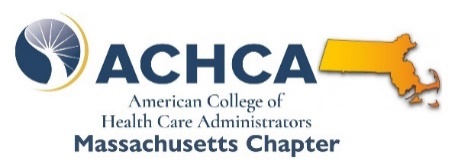 Echoes from Administrators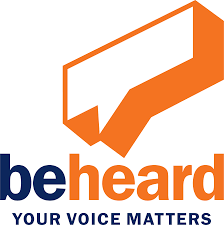 ACHCA MA Chapter welcomes practicing administrators to an ongoing virtual community of peers leading facilities across the Commonwealth.After over two years of constantly changing demands from every corner, you are invited to convene with an opportunity to hear what colleagues have happening in their buildings.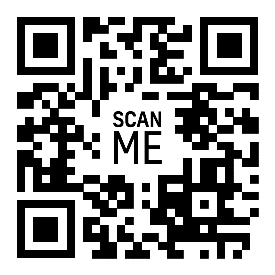 Scan to register.Content Areas Include\ACHCA\Echoes Administrators - 20221109.docxOur Survey & Regulatory Experiences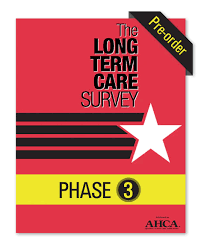 Unexpected surveyor focuses and approaches How phase III changes seem to be impacting survey and outcomes and surveyor behaviorWhen problems have come up, how they were handledOur Workforce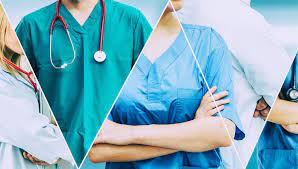 Hires?  What’s it taking?RetentionNew expectations that seem to be influencing decisions to stay/go? Any successful interventions?Agencies?  What are they presenting?  Any relief from some of their most egregious issues?Reimbursement / Financial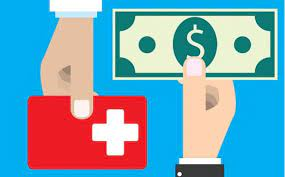 Facility-level considerations specific to rate components?MMQ Audit Activity?MassHealth Eligibility, Application, Denials and Appeals Experience?Medicare – ADR’s and other post payment audits?Private Insurers and Managed Care experiences. Expense Management Initiatives that Work (and Don’t)Admissions/Discharges and Census